Preschool ResourceCoronavirus & COVID-19: What you need to knowThis resource sheet contains:Talking points for young childrenFour pictures that can be shown on a screen or printed for showing at circle timeAdditional resourcesObjectives: Students will learn about:Coronavirus and COVID-19Ways to keep themselves, their families, and their communities healthyTalking Points:Have you heard the adults at home talking about the germ called Coronavirus?  It is a very, very small germ.  It can make people sick with something called COVID-19.Because people are sick, you will not be going to school for two weeks.  We want the healthy people to stay healthy!You can help stay healthy by:Washing your hands (Page 3)Let’s go over how to wash our hands:Turn on the water.Soap your hands.Rub your hands together, between your fingers, under your nails, on the backs of your hands.Rinse your hands under the water.Dry your hands with a paper towel.Turn off the water with your paper towel.Sing the Happy Birthday Song two times through when you wash your hands. Let’s practice now.When should you wash your hands? (Page 4)When you get homeAfter you playBefore and after you eatAfter you play with your petsSneezing or coughing into your elbow, so the germs stay near you, and not others. (Page 5)Let’s practice sneezing or coughing into our elbow.Keeping your hands away from your face. (Page 6)DON’T pick your nose, rub your eyes, or put your fingers in your mouth.DO:Wash your hands often with soap and waterSneeze or cough into your elbowKeep your hands away from your faceLet’s Review!What are 3 DO’S?Wash your handsSneeze or cough into your elbowKeep hands away from your faceWhat are 3 DONT’S?Don’t pick your noseDon’t rub your eyesDon’t put your fingers in your mouthAdditional Resources:TK-1 Coronavirus & COVID-19 Slide PresentationHandwashing video in English/childrenHandwashing video in Spanish/childrenHandwashing video in Cantonese/adults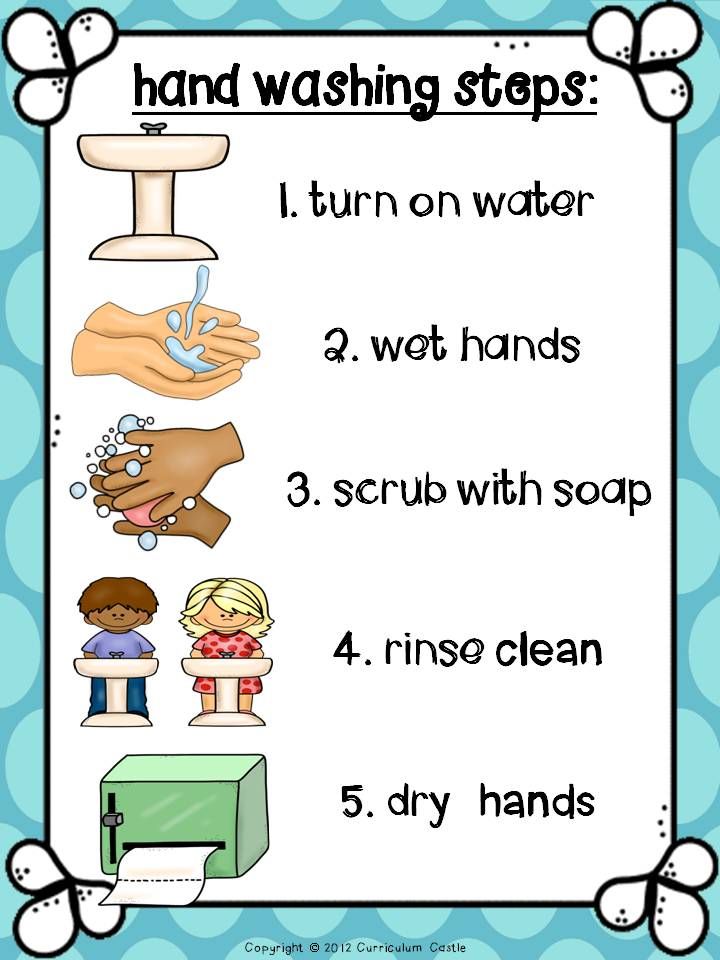 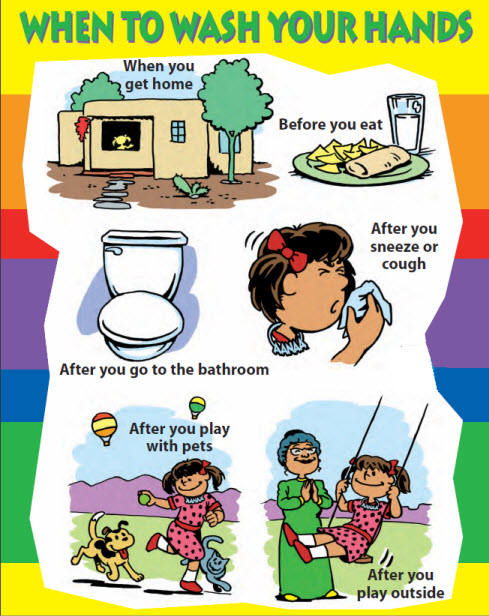 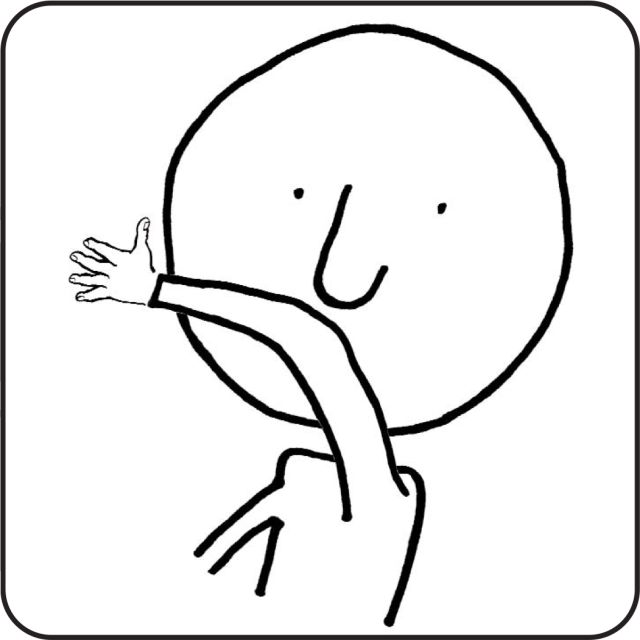 Sneeze and cough into your elbow!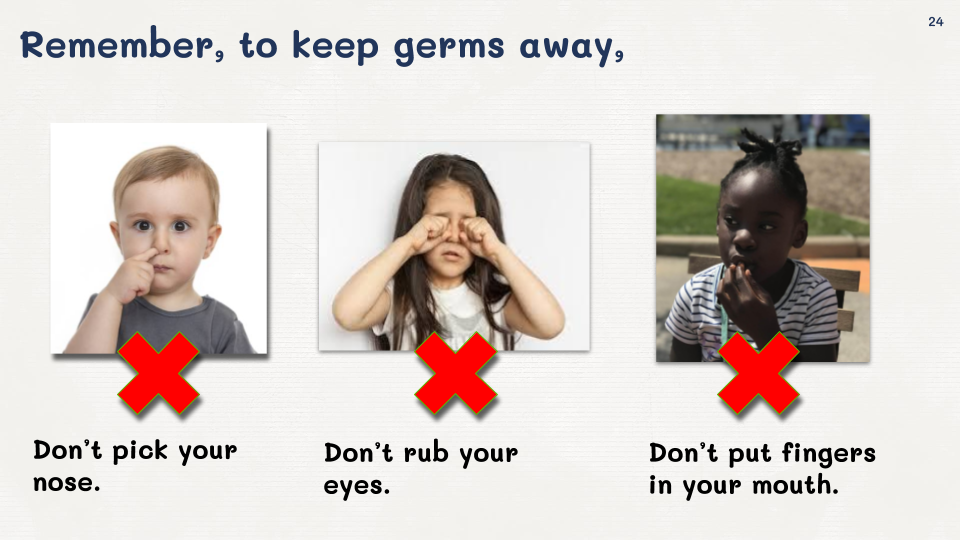 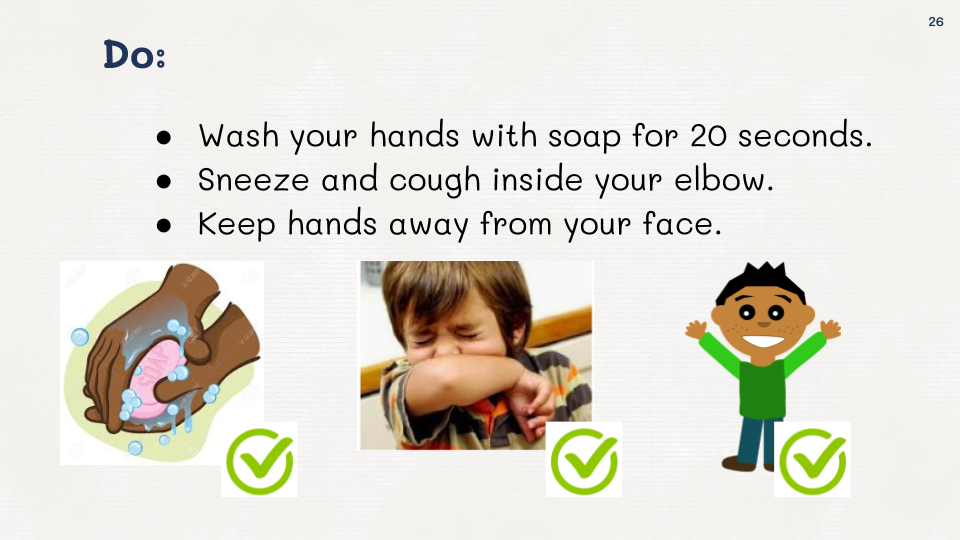 